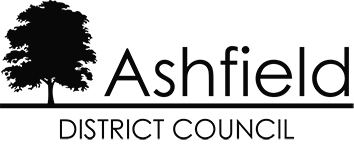 General Needs Block – Willowbridge Court, SuttonPeriod Covered: April 2024 to March 2025Breakdown of costs1.	Communal Cleaning	For the cost of cleaning the communal areas in the block. A specification can be 	provided upon request.2.	Communal Window Cleaning	For the cost of cleaning windows to communal areas on a routine basis in line with the 	agreed contract specification. This does not include individual residents’ property 	windows. A specification can be provided upon request.3.	Communal Electric Supply	For the cost of providing lighting within the communal areas of the block.4.	Administrative Charge	The Administrative charge is for administration costs incurred when organising 	and managing the services above.** Please note that the total charge above is not the full costs incurred in delivering the services to you. The service charge you pay is only a contribution towards the full costs.Running Costs (eligible for Housing Benefit and Universal Credit)Weekly Charge Per Unit1. Communal Cleaning£1.942. Communal Window Cleaning£0.213. Communal Electric Supply£0.864. Administrative Charge @15%£0.45**Total Weekly Service Charge£3.46